Notes: CellsCellsThe cell is the 												We are made of about 10,000 billion cells.At the beginning 						, but as they 				 they become 						.There are about 200 types of cells that 							 Structures inside the cell:Cell Membrane: __________________________________ which _________________the cell, and ____________________________________________________________________.Cytoplasm: __________________________________membrane which allows substances to circulate in the cellNucleus: ___________________________________________________ (growth and reproduction) and contains _________________Nuclear Membrane: __________________________________and __________________________________ between nucleus and the rest of the cellVacuole__________________________________and __________________________________ inside the cell (and _________________ in plants)MitochondriaWhere __________________________________happens → ______________________Endoplasmic ReticulumFolded network of canals that helps _________________ (thanks to ribosomes) ___________________________________________________ChloroplastsWhere __________________________________ happens (only in _________________)Animal Cell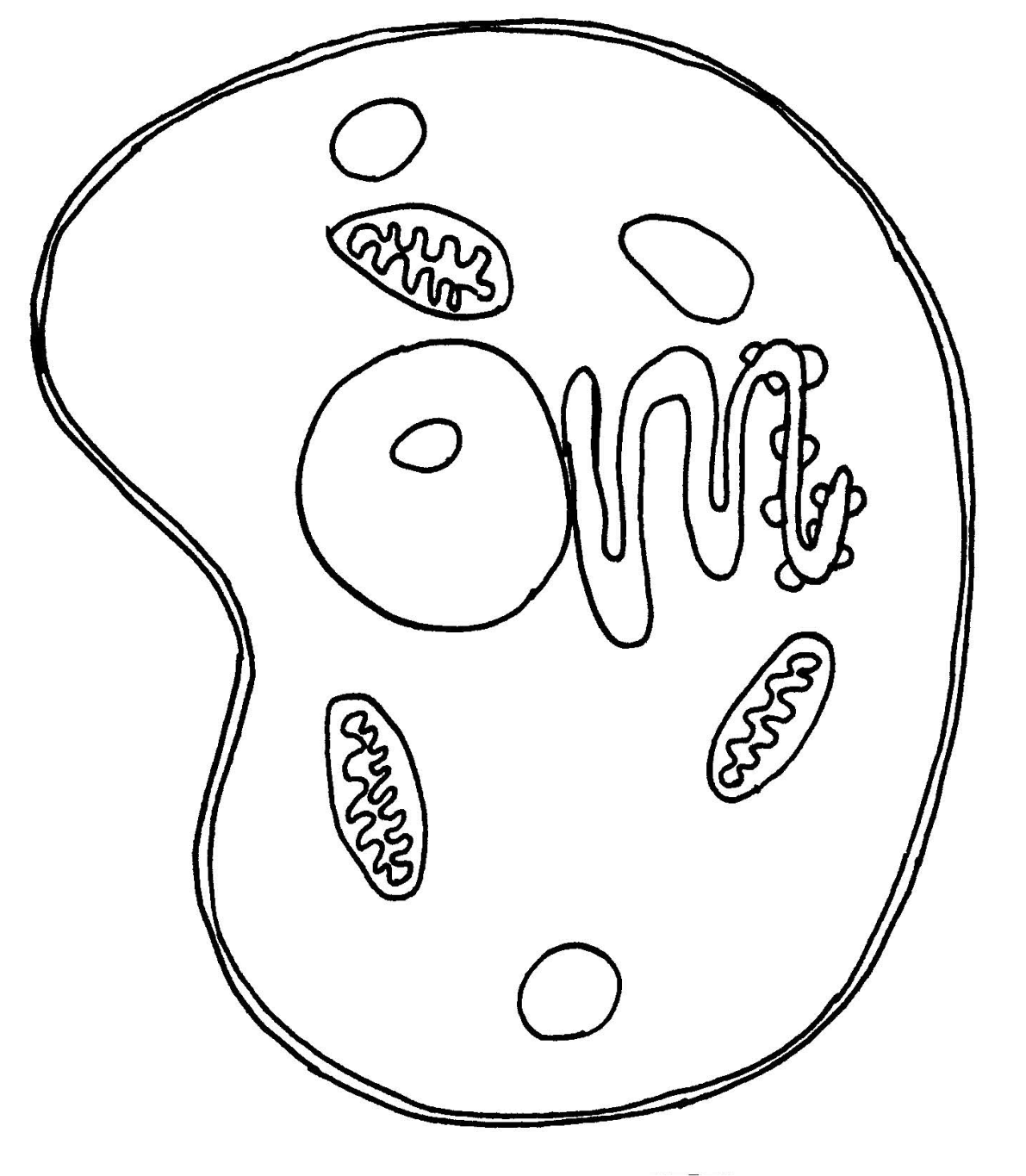 Plant Cell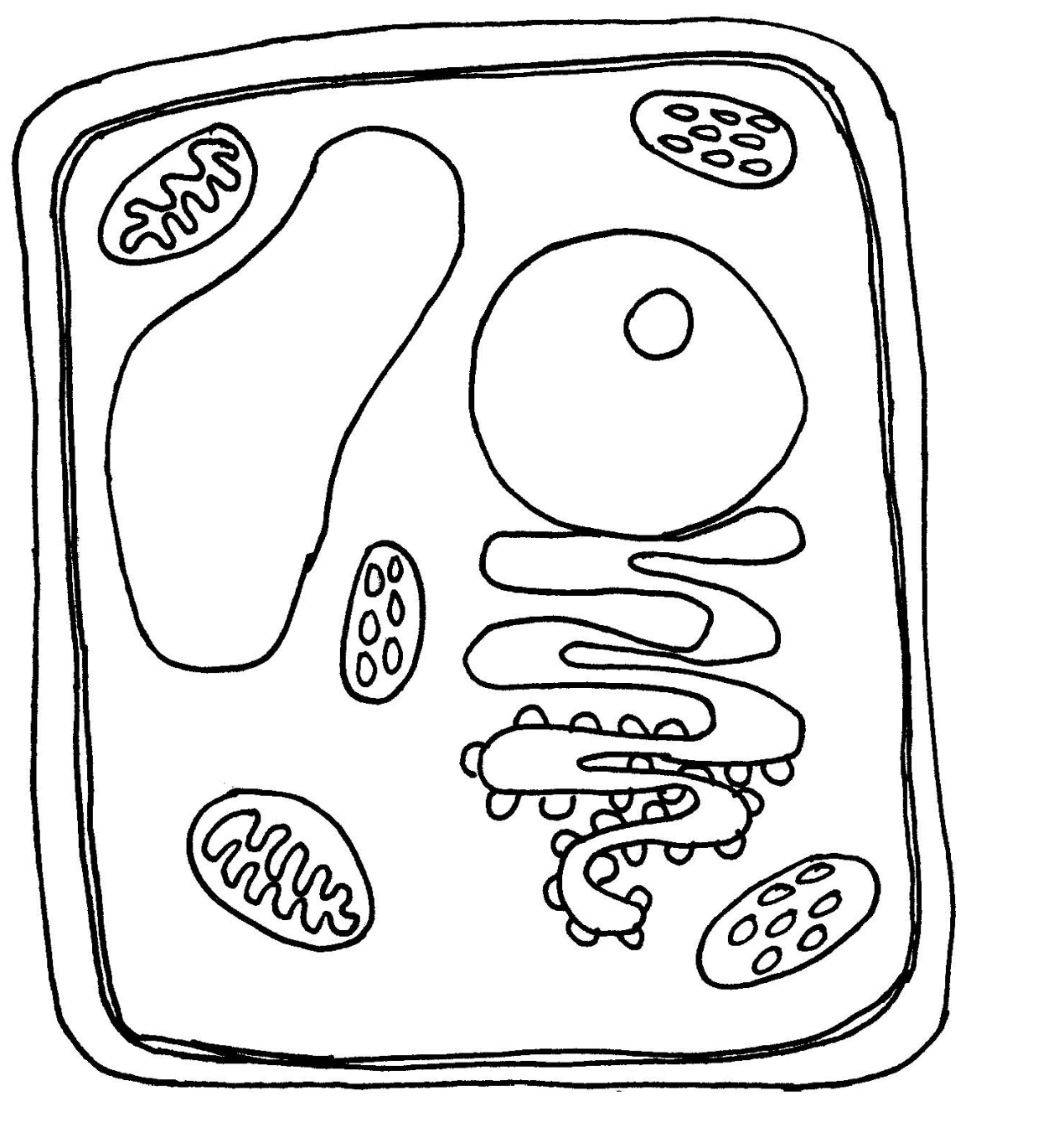 Cellular ReproductionOur focus this year is primarily on animal cellsIn particular, we are interested in the different types of cells and how these are producedWe’re going to start the year by discussing cellular reproductionThe structures most essential for cellular reproduction are:________________________________________________________________________________________________________________________________________Conditions Essential for LifeThe conditions essential for the emergence of life on earth are the conditions that made it possible for the _________________________________________________________ and their ___________________________________________________These conditions are:________________________________________________________________________________________________________________________________________________________________________________________________________________________________________________________________________Cellular ReproductionThe whole process of cellular reproduction is focused on the passing on of genetic materialDNADNA stands for ___________________________________________________DNA is the __________________________________of most organisms:It contains the “____________” that will ________________________________ ____________________________________________________________________________________________________________________________________Reading the code tells the cells and its structures ___________________A DNA molecule is a ________________________________________ (a twisted ladder)Each “bar” in the ladder is called a ____________________ and is made of 2 base pairs.There are 4 bases: _________________________________________________________________They are always paired:  __________________________________The _________________in which these base pairs are arranged _________________ ___________________________________________________ (the “code”)Chromosomes: Structures containing an ____________________________________________ (a ___________________________________________________). In animal and plant cells, the chromosomes are located in the _________________. Chromosomes form when DNA packs itself up tightly by _________________ itself again and again until it is shaped like an X.Chromosomes contain:Genes: These are ___________________________________________________that _________________________________________________________________. ex: eye color, skin color, etc.  We all have __________________________________but minor _____________________ make us all unique.There are different variations of genes possible and these can be ___________________________________________________. Cell Division and MultiplicationAs we already mentioned, the genetic information contained in the nucleus is _________________Meaning it is passed on __________________________________; __________________________________This happens during __________________________________Why would cells need to reproduce?______________________________________________________________________________________________________________________________________________________________________________________________________To reproduce a _________________________________________, humans require __________________________________And this requires the product of sex cells (_________________) through _________________But we do sometimes need to reproduce individual _________________for _________________ or _________________ through _________________ reproductionAnd this is done through _________________Mitosis vs MeiosisThere are 2 types of cellular reproduction:Mitosis: when a cell divides to produce __________________________________________________________________Used for ___________________________________________________Meiosis: when a cell divides to produce ________________________________ ___________________ that are each _________________from the original cell. These daughter cells only contain ___________________________________ _________________________________Used to create __________________________________MitosisEnsures _________________ (an increase in the number of cells that make up an organism). When our bodies grow so does the __________________________________, so we have more cells when we are adults than when we were babies__________________________________: number of mitoses carried out by cells (more intense during childhood and adolescence than any other stage of life)__________________________________________________________Ensures __________________________________ (ex. injuries, cuts, fractures, etc) or tissues that have become __________________________________Certain cells wear down more easily than others and need replacing more often E.g. skin cells are replaced every 2 weeks and white blood cells every 120 days)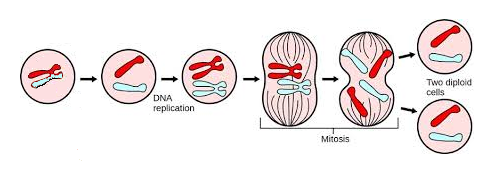 Steps of MitosisDNA _________________DNA _________________DNA _________________ into _________________Chromosome __________________________________ Half go to one end, the other half to the other New nuclear __________________________________around the two new cellsMeiosis_________________ is a form of cell division that produces ___________________ ___________________that are __________________________________________ ______________ because they each contain __________________________________The result is 4 daughter cells, each contain _____________________________ and all different genetic material.Each daughter cell ends up with ____________________________________________. These are called __________________________________.This is used to create sex cells Sex Cells: __________________________________ (eggs), are also called _________________ In order to produce cells that contain only half the DNA, there are ________________ __________________ that take place.The _________________ one is ________________________________________ (where DNA doubles itself first)The _________________division happens right after the first division, ___________________________________________________ Steps of MeiosisDNA _____________________DNA _____________________DNA ____________________ into ___________________________________________ chromosomes _________________and swap sections of DNACell _________________ into two diploid cells with homologous pairsEach of these cells then __________________________________Nuclear _________________ forms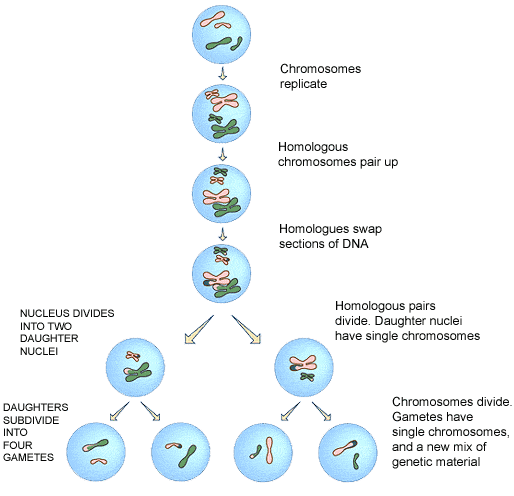 Meiosis and FertilizationMeiosis __________________________________________________________ ___________________________.During _______________________ millions of spermatozoa (n) encounter the ovum (n). Only ______________________will be able to penetrate _________________ and combine the male genetic info (n) with that of the female (n) to produce a _________________. From there, _________________ results in the development of an _________________ (the first steps to a baby)Cellular OrganizationRemember: _________________give a total of _______________________________ of which ½ come from the mother and ½ from the father.22 of the 23 pairs are similar in both sexesThe _________________is made up of the ______________________________A chart showing the pairs of chromosomes in descending order of size is called a __________________________________Genetic Diversity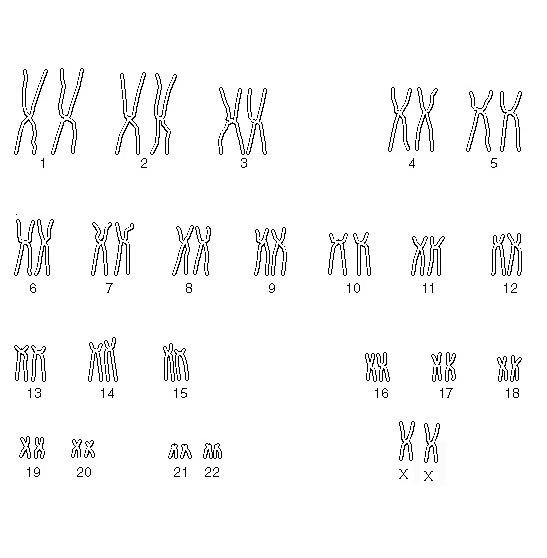 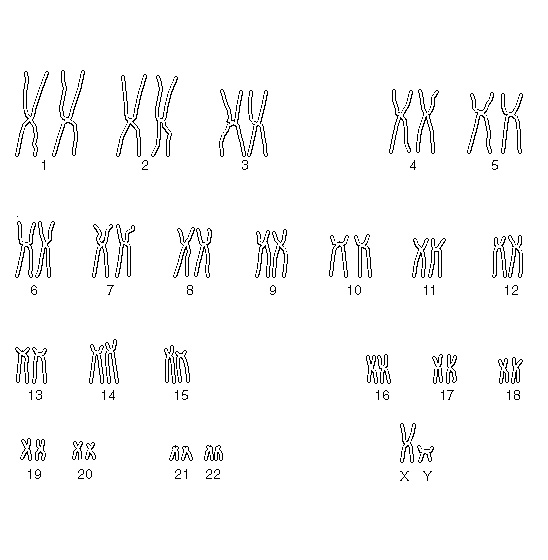 Genetic diversity: is the __________________________________among the individuals of the __________________________________.__________________________________of a speciesEx: not all susceptible to the same diseases, etcFactors that contribute to genetic diversityGenetic recombination:  ______________________________________________________________________________________________________during the beginning of meiosisGenetic mutation: where ________________________________________ __________________________________ (A,C,T,G). This can be caused by UV rays, X rays or cigarette smoke.Population mixing: where _______________________________________ ______________________________________________What comes next?________________________________________can perform all the ________________________________________to survive.________________________________________being more complex require cells to ____________________________________________________________to perform these same functions.These cells are grouped into:________________________________________________________________________________________________________________________ ________________________________________Essential ChemicalsEnergy SourceLiquid WaterTimeDescriptionSource(s)OtherA complete molecule of DNA is called a _________________________.Go from ___________________________cell to _______________________________cellsDiploid vs HaploidDiploid:A cell that contains _____________________________________ (one from each parent) → _________Haploid:A cell that ______________________________________________________ (half of what is needed to make a full individual) → ________Go from _________________cell to _________________cellsThese are the _________________ (sperm or ova)